                 ATHLETICS YUKON 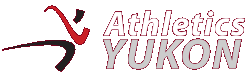 BOARD OF DIRECTORS MEETING                    May 2, 2017 – Sport YukonMINUTESPresent: Don White; Kristen Johnston; Lauren Whyte; Ben Yu-Schott; Liz SuttonRegrets: Bonnie Love; Amelia Fraser1.  Call to order: 7:10 2.  Additions to the agenda: 7.2 Coaching Session; 6.12 Trailer Inventory3.  Approval of the agenda: approved. 4.  Review of April 2017 meeting minutes 5. Correspondence: done6.  OLD BUSINESS	Lotteries Applications: Lauren is covering for Bonnie while she’s away.Funding Applications: YRAC, YS4L applications have been submitted. A high-performance application for Jack Amos has also been submitted. AY Timelines: done. New AY website: the website is live! Amelia/Liz will fix the incorrect dates that are on the calendar. Don asked Nancy to check the current calendar to see whether she agrees with the trail run information currently on the calendar – she does not, so all trail run information except for the first run will be removed and Nancy will have to send us the trail run info each week. Lauren to post on Facebook that the calendar is still under construction. Everyone to look at the website and let Liz know if there are errors or things that need to be changed. New flags/pylons/line marking: Don picked up some pylons today. Don also has mock-ups of the flags and tape that look good – they have been ordered and should arrive next week. Total should be around $500 – $600. Don also ordered a line marking machine for $623.31.  Search for a new board member/President: we will invite Rob Gillis to the next board meeting. Ben is take on the acting president role until the next AGM, on the understanding that he will not be able to take on the full responsibilities of the presidency. Law Day Run (May 5, 2017): Don and Marg will both be there. Don will refresh the paint on the course. Run for Mom Clinics: clinics are progressing. Participation has dropped from around 40 to 20 people. 24-Hour Relay Request for Sanctioning: board decision: given the safety concerns we will not agree to sanction the race unless the organizer agrees 1. No youth participation; 2. Provide a road management plan; 3. Provide first aid plan; 4. Provide a map. All information to be provided by Monday, May 8. We do not provide a waiver or equipment. We will let him know that the Air North run is scheduled for the same Saturday.  Trailer Inventory: table. 7. NEW BUSINESSPolicy Work: Don has asked Nicole to do the policy work and she is willing. Don will advise Nicole what policies we need and ask for a quote in respect of much she will charge to complete the work. Coaching Clinic: We are bringing Barb Vida to conduct a Sport Coach (Level 1) coaching clinic. We are doing this in conjunction with Special Olympics and splitting the cost ($1,000). Dates are May 26-28, 2017 and will be held at FH Collins. Lauren to put on Facebook and Liz to put on the calendar. Contact is Don or Special Olympics office for more information. T-Shirts for Coaches: Don bought t-shirts for coaches and will let Lauren/Bonnie know the cost.Summer 2017 Race Assignments//Dates:Crocus Run: May 7. Race director: Don Haeckel Hill: May 27. Race director: BenAir North Run: June 3. Skagway Half and Marathon: June 10.Haines to Haines bike relay: June 17. Solstice Run: June 20. Race Director: Liz 5 km Championship: July 4. Race Director: Kristen Mt. Lorne Adventure Run: July 16.10 km Championship: August 15. Race Director: Don Baked One-Miler: August 22. Race Director: Bonnie? TBDYukon River Trail Marathon: July 30. The Claim 10-Miler: August 27. Race Director: Amelia and Lauren Trail of ’98 Road Relay: September 8-9Yukon Cross-Country Championships: September 24. Race Director: Lauren and Kristen Winter Solstice: December 16. Race Director: Bonnie. 8. Next meeting date: June 6, 2017 at 7:00 pm 9. Adjourn:  8:40 pm 